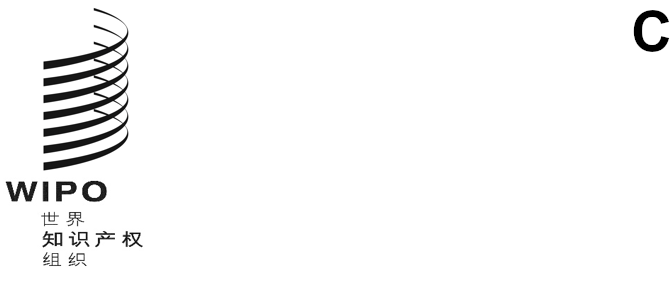 cWS/11/3原文：英文日期：2023年9月14日产权组织标准委员会（CWS）第十一届会议
2023年12月4日至8日，日内瓦关于修订产权组织标准ST.26的提案国际局编拟的文件概　述.	序列表工作队提出对产权组织标准ST.26的当前版本第1.6版进行修订。拟议的修订包括在附件六中加入两个新示例、指导文件、对所使用术语一致性的一些改进以及一些编辑性修改。背　景.	序列表工作队负责在第44号任务的框架下进行产权组织标准ST.26的修正，该任务说明如下：	“为国际局提供支持，提供用户对ST.26编著和验证软件工具的要求和反馈意见；在对《PCT行政规程》进行相应修订的工作上，为国际局提供支持；并且为产权组织标准ST.26编制必要的修订。”.	该标准自2016年通过以来，每年都进行更新，分别形成了第1.1、1.2、1.3和1.4版。最近，在2022年11月召开的第十届会议上，在附件六中加入了几个新示例，并做了一些编辑性修改，以提高明确性。.	标准委员会第十届会议还商定，国际局将编制一个跟踪修改版本，详细标示对当前版本标准所做的每一项修改，不论是实质性修改还是编辑性修改，供标准委员会审议。标识出对产权组织标准ST.26上一正式版本更新的跟踪修改版本可在产权组织网站上查阅，网址是：https://www.wipo.int/standards/en/tracked-changes.html产权组织标准ST.26的拟议修订.	序列表工作队编拟了产权组织标准ST.26的修订提案，供标准委员会审议并酌情批准，所有改动均使用跟踪修改在本文件附件一中完整标示。附件一中，凡注明删除线的内容表示删除，注明下划线的内容表示增加。更新后的XML用例（附件六的附录）已经更新，并作为附件二列入本文件。.	对产权组织标准ST.26主体部分的拟议修改可总结如下：更新第3(f)段，将所有涉及“3'-单磷酸”之处替换为“5'-单磷酸”，以与第3(g)段和标准核苷酸命名惯例相一致。.	对产权组织标准ST.26附件的拟议修改可总结如下：附件六，导言：将所有涉及“3'-单磷酸”之处替换为“5'-单磷酸”，以与第3(g)段和标准核苷酸命名惯例相一致；附件六，示例14-1：更正结构，使其与所示两个结构的公开的序列所注明的化学名称相一致；附件六，示例14-1：更正问题3中提供的连接体的化学名称；附件六，示例30-2：将对多肽的描述中的“maybe”更正为“is”，以澄清此处修饰不是变体位点；附件六，示例：增加两个关于反向核苷酸的新示例；以及附件六，示例索引：删除交叉引用，因为在每个示例的结尾已经提供了这一信息。.	产权组织标准ST.26的这一更新版本的拟议版本号为第1.7版，因为该提案被认为仅包括细微更新或编辑性修改。新版本的拟议生效日期为2024年7月1日，但在此之前产权组织标准ST.26的第1.6版应继续使用。.	请标准委员会：注意本文件及本文件附件的内容；审议并批准上文第6和第7段以及本文件附件中详述的对产权组织标准ST.26的拟议修订；并批准2024年7月1日作为新的第1.7版的生效日期。[后接附件一]